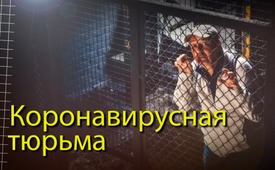 Коронавирусная тюрьма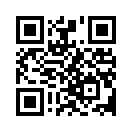 Это похоже на нечто из научно-фантастического фильма: государство запирает своих граждан в "карантинные тюрьмы" и позволяет себе проводить на них медицинские обследования, такие как пробные мазки, образцы крови и рентгеновские снимки - тревожная реальность государственного контроля над телами и свободой граждан, во всем мире.В то время как Апелляционный суд Португалии в Лиссабоне счел необходимым защищать основные права своих граждан и объявил карантин четырех заявителей, подавших жалобы, незаконным, несмотря на наличие теста ПЦР [kla.tv сообщало об этом www.kla.tv/17643], в других странах Европы и во всем мире граждане содержатся под стражей дома - даже без теста ПЦР.
В настоящее время политики не только вводят строгие ограничения на контакты, но и настоятельно рекомендуют гражданам самоизоляцию. Так, вирусолог Шарите Кристиан Дростен рекомендовал пятидневное самоизолирование уже при слабых признаках коронавируса, таких как боль в спине или головную боль, чтобы "действовать наверняка". Также в преддверии Рождества каждый по возможности должен "самоизолироваться" за несколько дней до праздника - в соответствии с рекомендацией по коронавирусу. Тема изоляции и карантина повсеместно присутствует в политике и средствах массовой информации, ее рекомендуют, требуют, упреждают. От принципа добровольной изоляции уже давно отказались, так как становится очевидным, что все больше правительств запирают якобы инфицированных или тех, кто в группе риска, в так называемых карантинных лагерях, потому что они могут заразить своих соотечественников и соседей.
В Новой Зеландии, например, с весны 2020 года людей с подозрением на инфекцию в принудительном порядке размещают в переоборудованных помещениях, таких как конференц-центры, гостиницы и стадионы. Это настоящие тюрьмы на ограниченный период времени, где отслеживается любая активность. Возражение бесполезно, и ни один адвокат не может здесь помочь. Минимальное двухнедельное "задержание" может завершиться только при хорошем поведении, те, кто против тестов, вынуждены оставаться в лагере в течение более длительного времени.
При этом Новая Зеландия зарегистрировала всего 22 (!) предполагаемых смерти от COVID 19 в период с 28 февраля по 15 сентября 2020 года, т.е. в среднем 3 (!) в месяц. Однако Новая Зеландия не является единичным случаем: такие "карантинные тюрьмы" можно найти и в Китайской Народной Республике, Индии, Непале, Греции на острове Лесбос и в США. В марте 2020 года Вьетнам переоборудовал 145 гостиниц в центры содержания под стражей "инфицированных". Часто эти лагеря находятся в запущенном и ужасном состоянии. Социальная дискриминация людей, не подчиняющихся безоговорочно диктату COVID 19, стремительно и радикально нарастает. Они подвергаются преследованиям и притеснениям, что часто приводит к паническим атакам и депрессиям с их стороны. Если мы не проснемся сейчас и не остановим такое развитие действий, то будущие поколения вновь зададутся вопросом, как до такого вообще могло дойти, и народ не поднялся против этого.от ol./abu.Источники:Der Corona-Knast
https://www.rubikon.news/artikel/der-corona-knastМожет быть вас тоже интересует:#Coronavirus-ru - www.kla.tv/Coronavirus-ruKla.TV – Другие новости ... свободные – независимые – без цензуры ...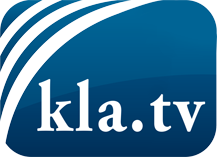 О чем СМИ не должны молчать ...Мало слышанное от народа, для народа...регулярные новости на www.kla.tv/ruОставайтесь с нами!Бесплатную рассылку новостей по электронной почте
Вы можете получить по ссылке www.kla.tv/abo-ruИнструкция по безопасности:Несогласные голоса, к сожалению, все снова подвергаются цензуре и подавлению. До тех пор, пока мы не будем сообщать в соответствии с интересами и идеологией системной прессы, мы всегда должны ожидать, что будут искать предлоги, чтобы заблокировать или навредить Kla.TV.Поэтому объединитесь сегодня в сеть независимо от интернета!
Нажмите здесь: www.kla.tv/vernetzung&lang=ruЛицензия:    Creative Commons License с указанием названия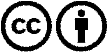 Распространение и переработка желательно с указанием названия! При этом материал не может быть представлен вне контекста. Учреждения, финансируемые за счет государственных средств, не могут пользоваться ими без консультации. Нарушения могут преследоваться по закону.